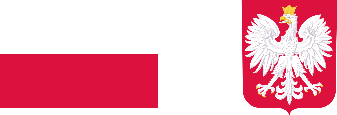 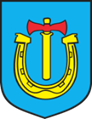 Załącznik Nr 3do zapytania ofertowego Nr ZP.II.271.12.2021ZAMAWIAJĄCY: GMINA KUNÓWul. Warszawska 45B, 27-415 Kunówtel./fax  41/26-13-174, 261-13-62, 261-13-56 NIP 661-21-59-982Dane dotyczące Wykonawcy:Imię Nazwisko/nazwa:               ………………………………Adres:   			 ………………………………	Adres poczty elektronicznej:   	 ………………………………				Numer telefonu:	              ………………………………Numer faksu:			 ………………………………Numer NIP:			 ………………………………OŚWIADCZENIE WYKONAWCY w zakresie wypełnienia obowiązków informacyjnych przewidzianych w art. 13 lub art. 14 RODO Oświadczam, że wypełniłem obowiązki informacyjne przewidziane w art. 13 lub art. 14 RODO1) wobec osób fizycznych, od których dane osobowe bezpośrednio lub pośrednio pozyskałem 
w celu ubiegania się o udzielenie zamówienia publicznego w postępowaniu pn. Dostawa wyposażenia do Środowiskowego Domu Samopomocy w ramach zadania pn.: „Zmiana sposobu użytkowania byłego budynku szkoły podstawowej na potrzeby utworzenia Środowiskowego Domu Samopomocy w Dołach Biskupich” – sprzęt AGD.______________________________1) rozporządzenie Parlamentu Europejskiego i Rady (UE) 2016/679 z dnia 27 kwietnia 2016 r. w sprawie ochrony osób fizycznych 
w związku z przetwarzaniem danych osobowych i w sprawie swobodnego przepływu takich danych oraz uchylenia dyrektywy 95/46/WE (ogólne rozporządzenie o ochronie danych) (Dz. Urz. UE L 119 z 04.05.2016, str. 1 oraz z 2018 r. Nr 127, str. 2). * W przypadku gdy Wykonawca nie przekazuje danych osobowych innych niż bezpośrednio jego dotyczących lub zachodzi wyłączenie stosowania obowiązku informacyjnego, stosownie do art. 13 ust. 4 lub art. 14 ust. 5 RODO treści oświadczenia Wykonawca nie składa (usunięcie treści oświadczenia np. przez jego wykreślenie).………………………………………….………………………………………….Miejscowość, data Podpis osoby uprawnionej do składaniaoświadczeń woli w imieniu Wykonawcy oraz pieczątka